ЧЕРКАСЬКА ОБЛАСНА РАДАГОЛОВАР О З П О Р Я Д Ж Е Н Н Я17.10.2019                                                                                         № 442-рПро припинення виконанняобов’язків директораСАХНО Т.М.Відповідно до статті 56 Закону України "Про місцеве самоврядування
в Україні", Кодексу законів про працю України, підпункту 3 пункту 3 рішення обласної ради від 16.12.2016 № 10-18/VIІ "Про управління суб’єктами
та об’єктами спільної власності територіальних громад сіл, селищ, міст Черкаської області" (із змінами), враховуючи розпорядження обласної ради
від 13.06.2019 № 256-р "Про покладання виконання обов’язків директора
на САХНО Т.М.", рішення обласної ради від 11.10.2019 № 32-3/VIІ
"Про призначення САХНО Т.М. на посаду директора Золотоніської спеціальної загальноосвітньої школи-інтернату Черкаської обласної ради":1. ПРИПИНИТИ виконання обов’язків директора Золотоніської спеціальної загальноосвітньої школи-інтернату Черкаської обласної ради САХНО Тетяною Миколаївною, заступником директора з навчальної роботи Золотоніської спеціальної загальноосвітньої школи-інтернату Черкаської обласної ради, 17 жовтня 2019 року, у зв’язку із призначенням її на посаду директора в установленому порядку.2. Контроль за виконанням розпорядження покласти на управління майном виконавчого апарату обласної ради.Перший заступник голови						В. ТАРАСЕНКО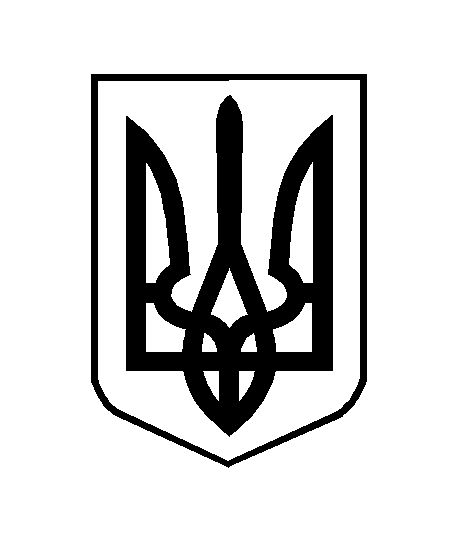 